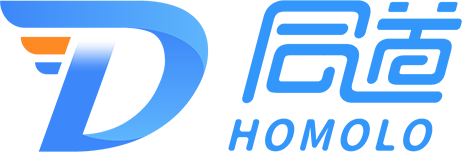 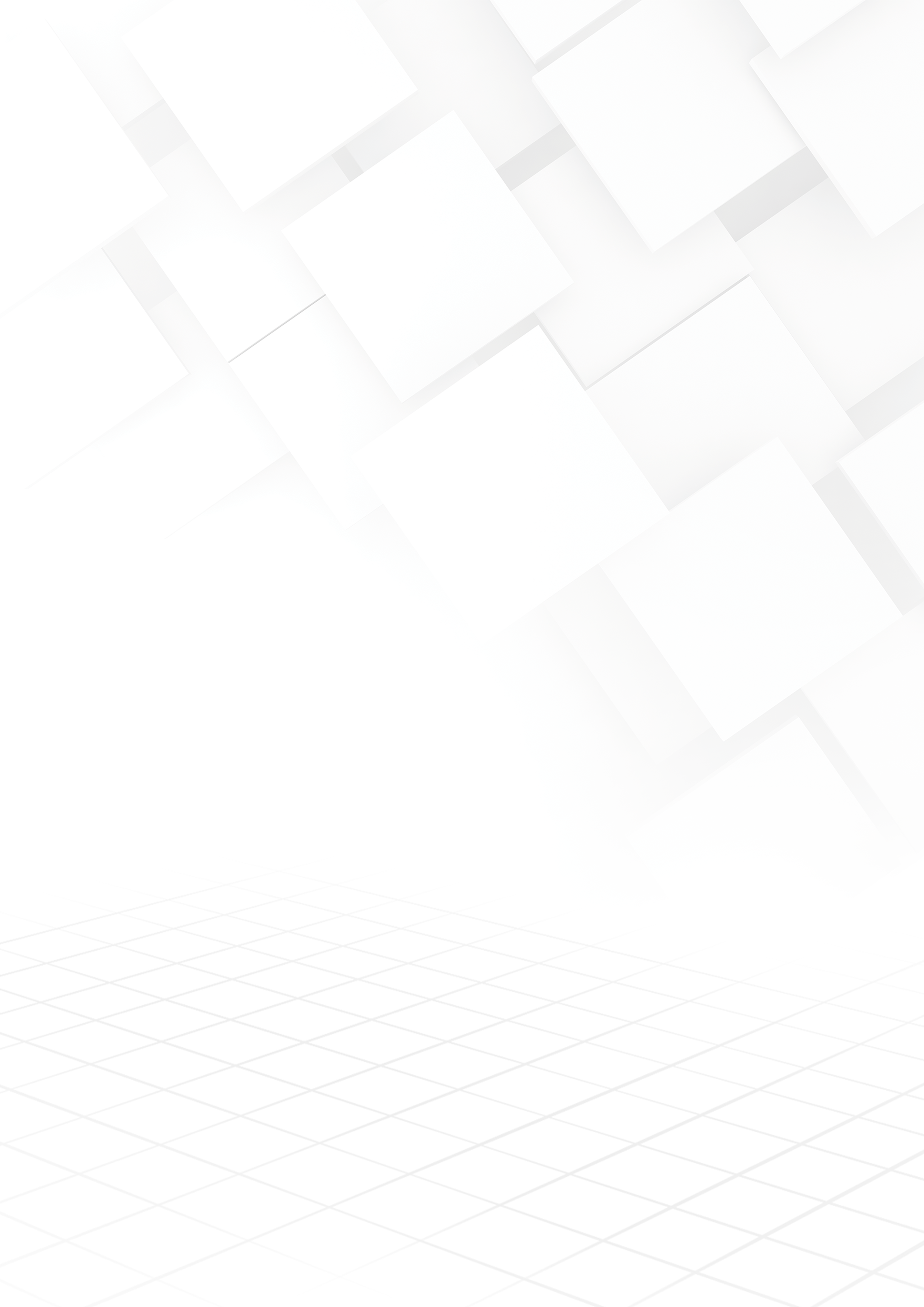 浙江省公益法律服务平台操作手册（律师/律师事务所）
公益法律服务填报模块介绍1.1、模块简介公益法律服务情况填报平台是专门为律师、律师事务所制定的模块，服务于各个律师、律师事务所，实现公益法律服务情况的网上填报。1.2、解决的核心问题公益法律服务情况的网上填报公益法律服务情况实现网上申报和查验律师公益法律服务情况的信息化管理多终端共享公益法律服务情况登录正式环境登录地址：http://mc.zjbar.com/
事务所登录账号:账号：统一社会信用代码（字母大写），初始密码：信用代码后六位（字母小写）律师个人登录账号：账号：律师执业证号，初始密码：身份证后六位
输入账号密码后，点击登录。
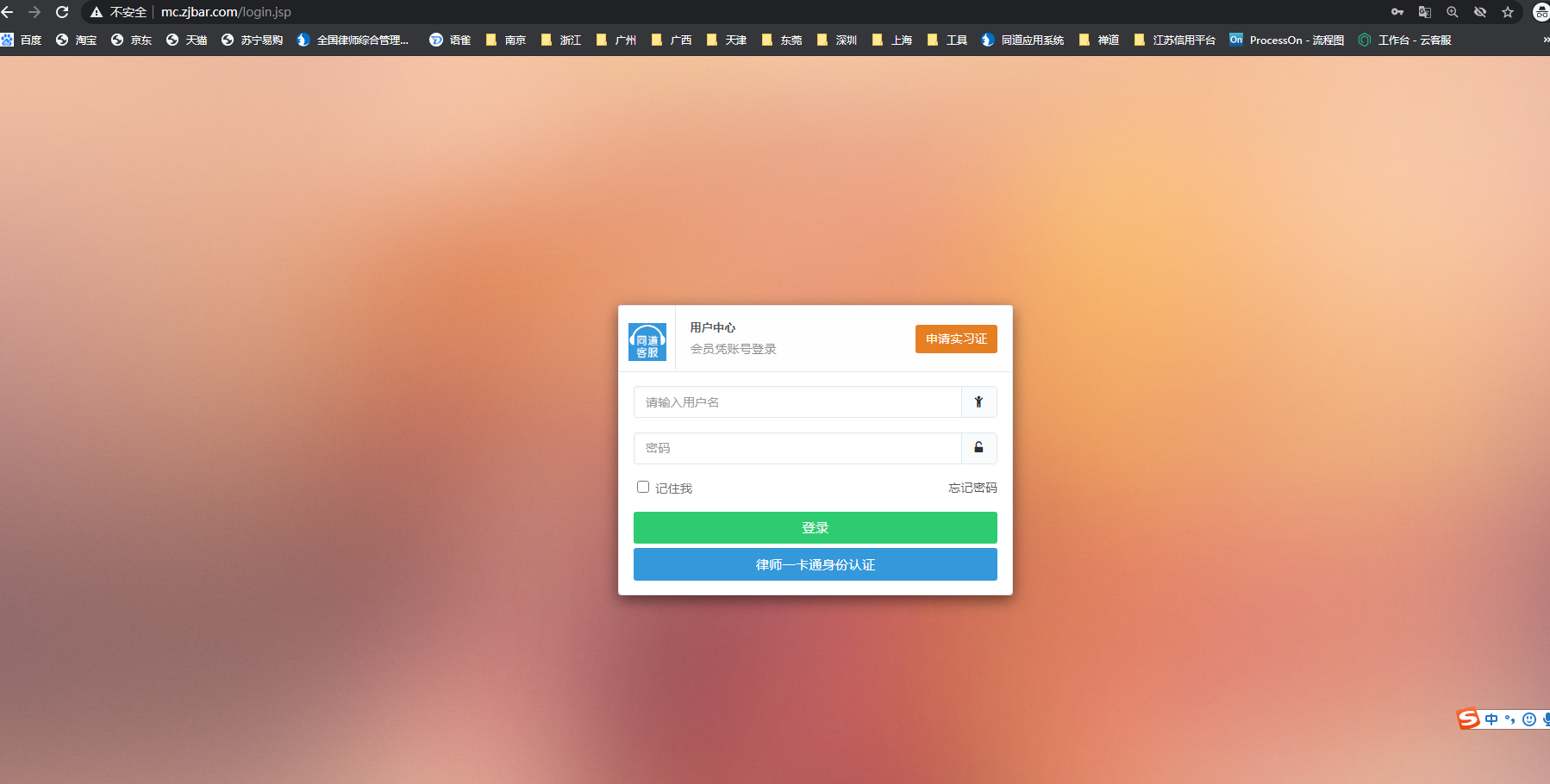 登录后界面、选择左下角公益法律服务情况模块
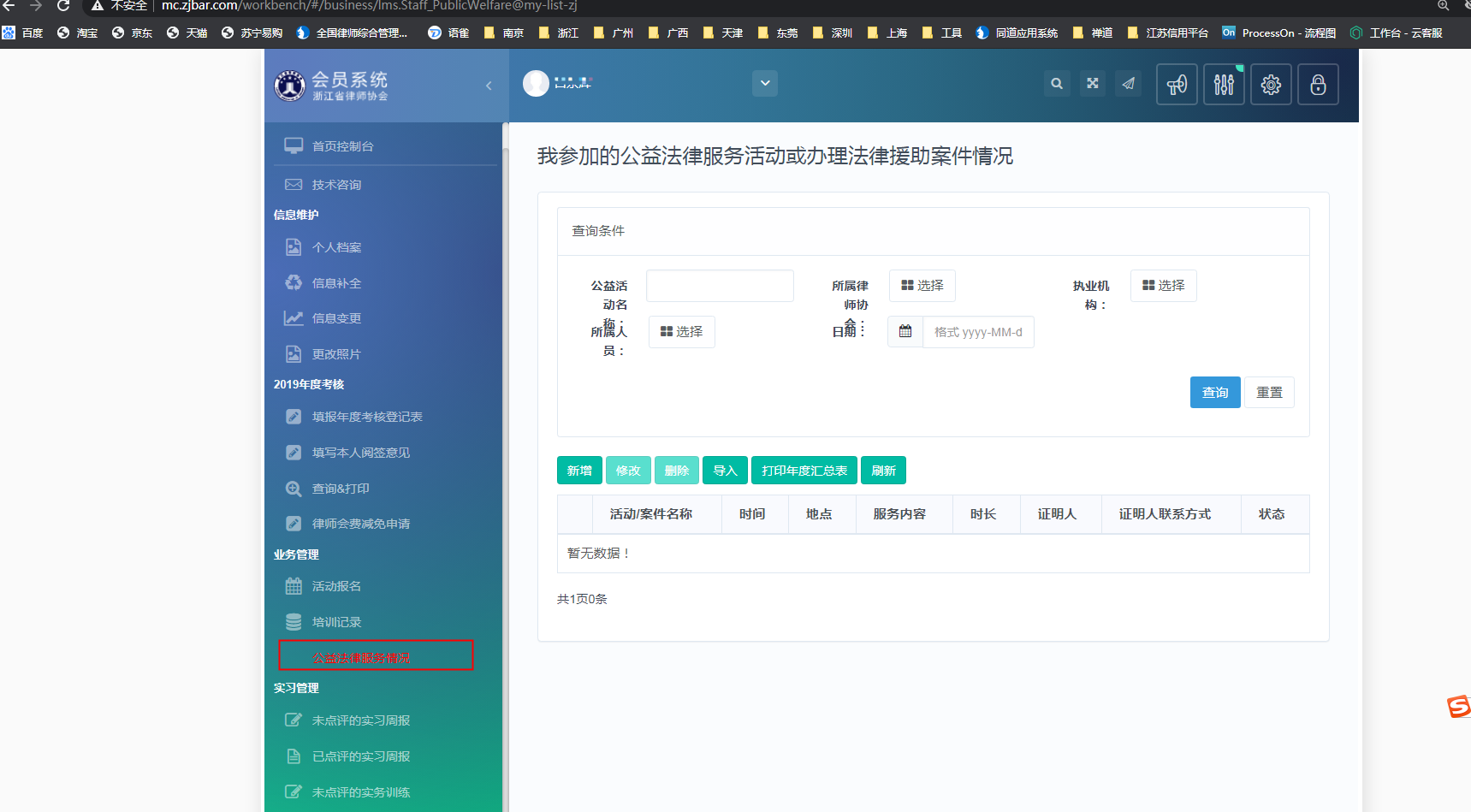 公益法律服务情况律师填报3.1、新增（单条数据新增）第一步：进入公益法律服务情况模块——点击新增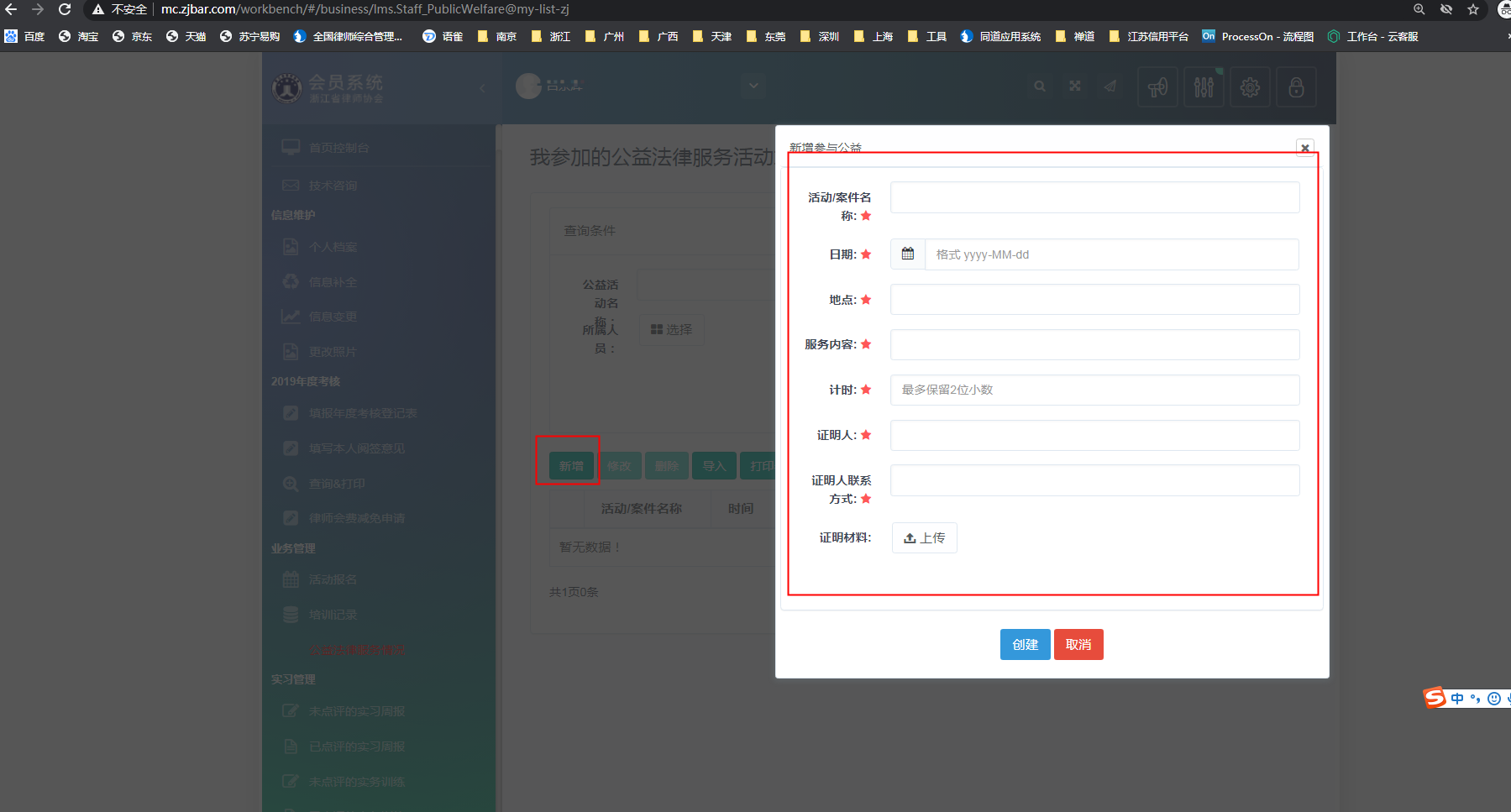 第二步：填写完善公益法律服务情况信息，然后选择创建按钮，即新增成功。



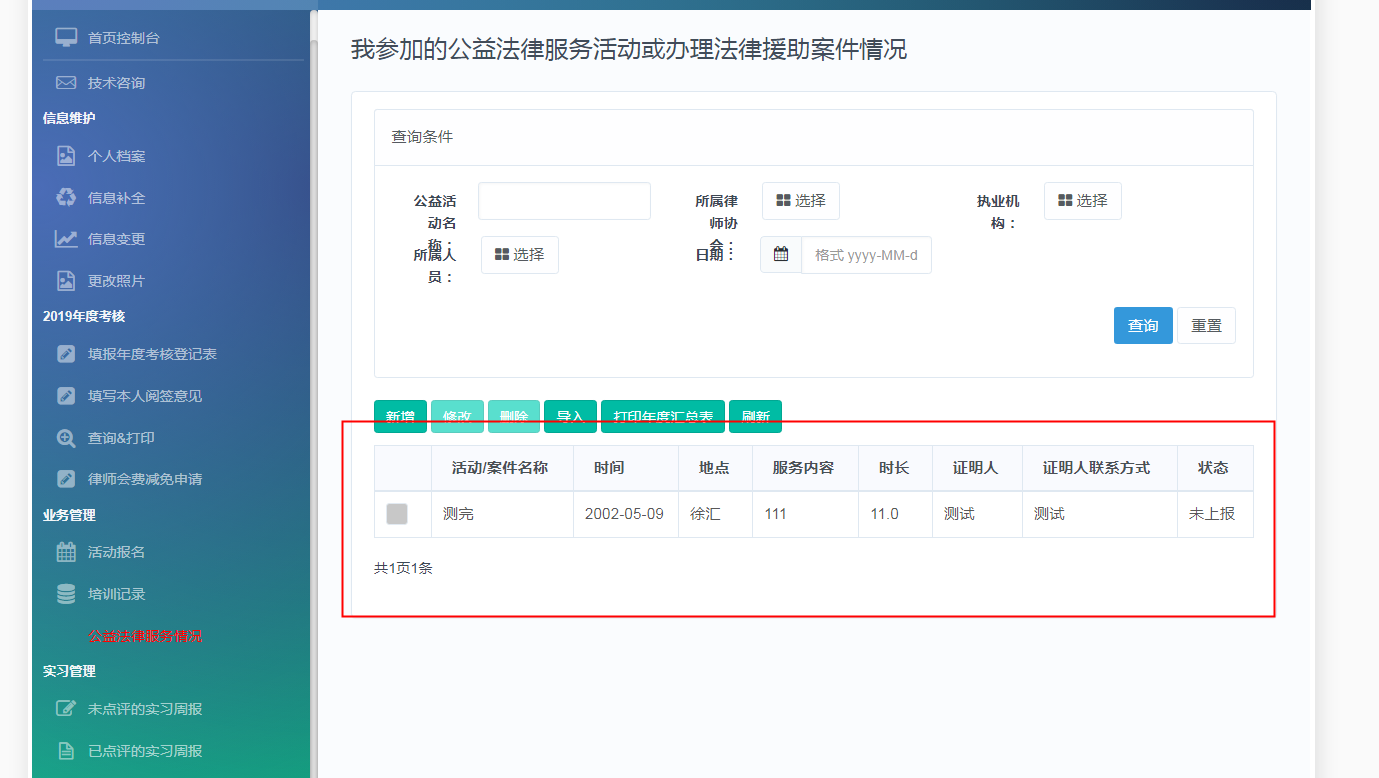 3.2、批量导入因可能存在数据量过大，单条新增困难的情况，系统带有批量导入功能。选择导入按钮，会出现系统弹窗，下载弹窗中的附件上传模板，然后上传附件，即可进行批量上传。
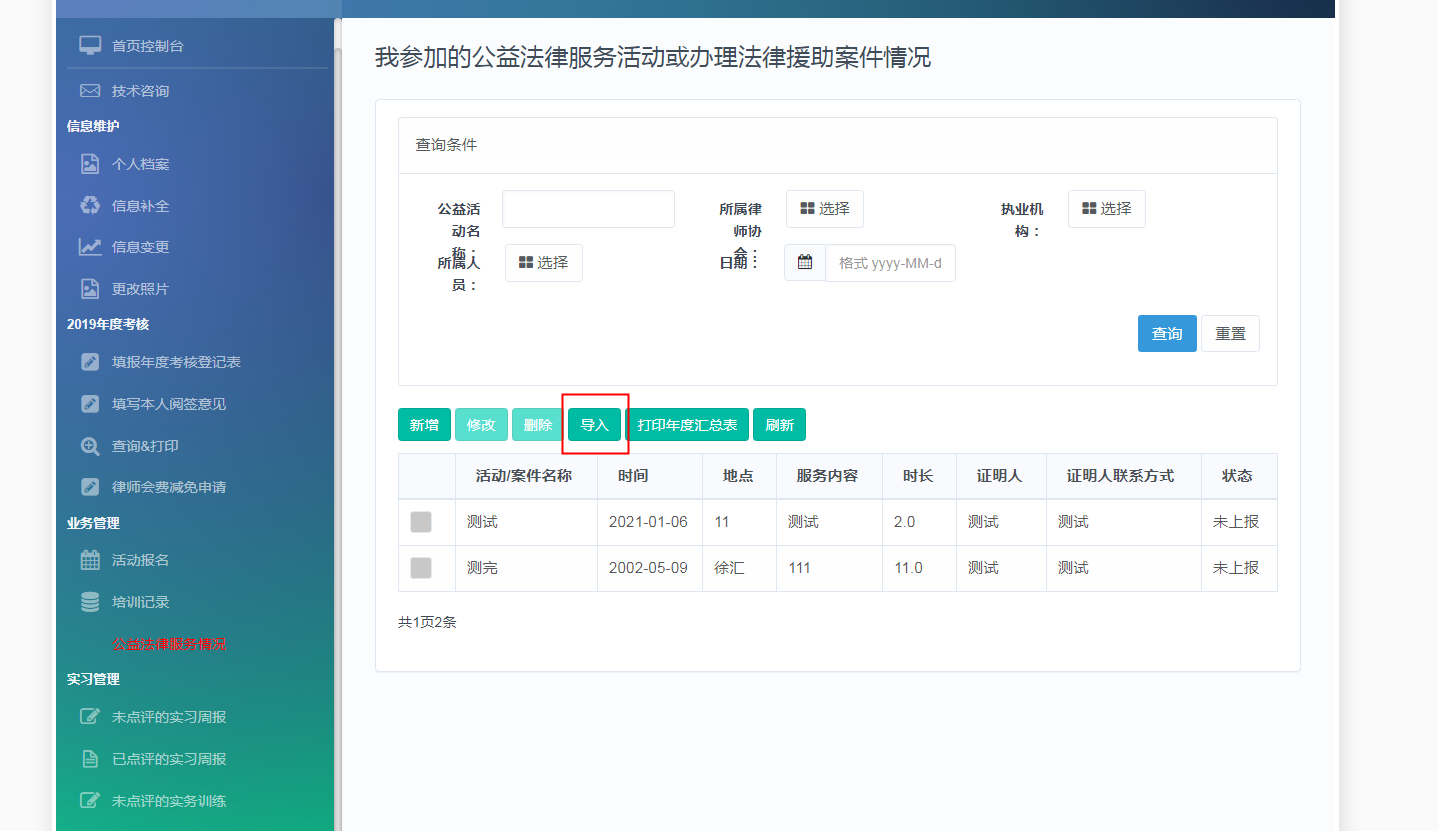 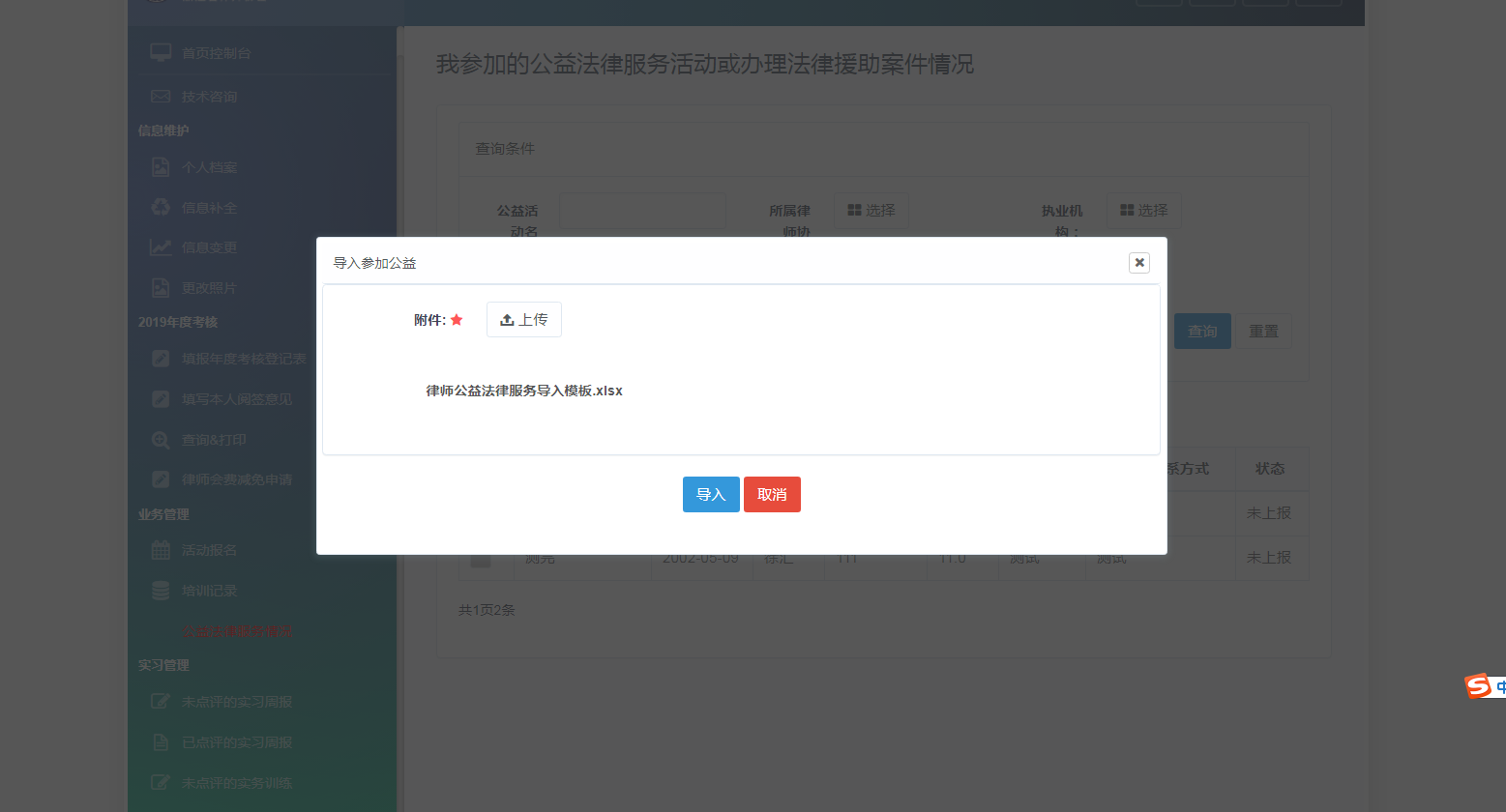 3.3、打印年度汇总表打印年度汇总表：选择打印年度汇总表按钮，选择相应年份，可打印对应年度的年度汇总表。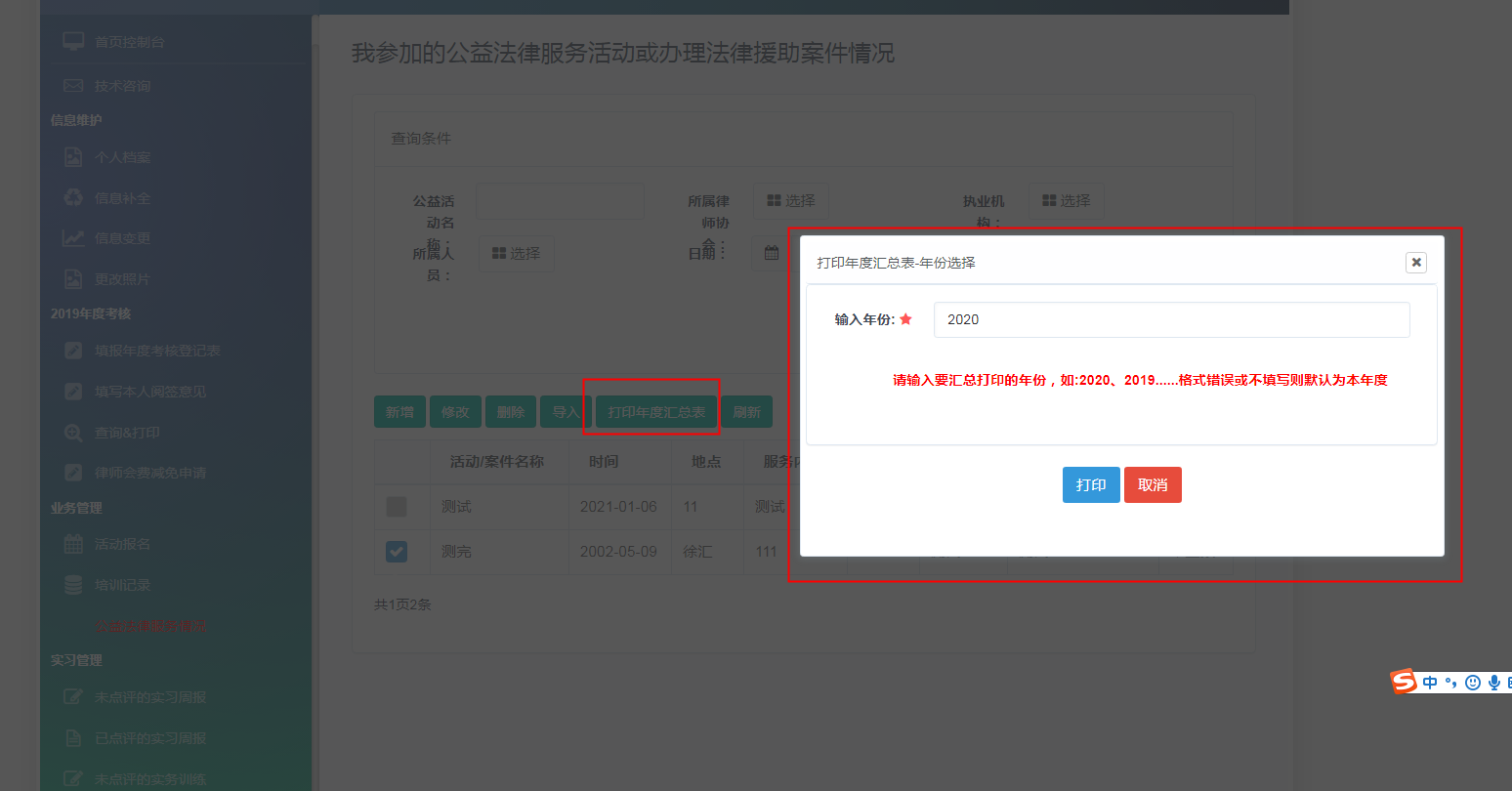 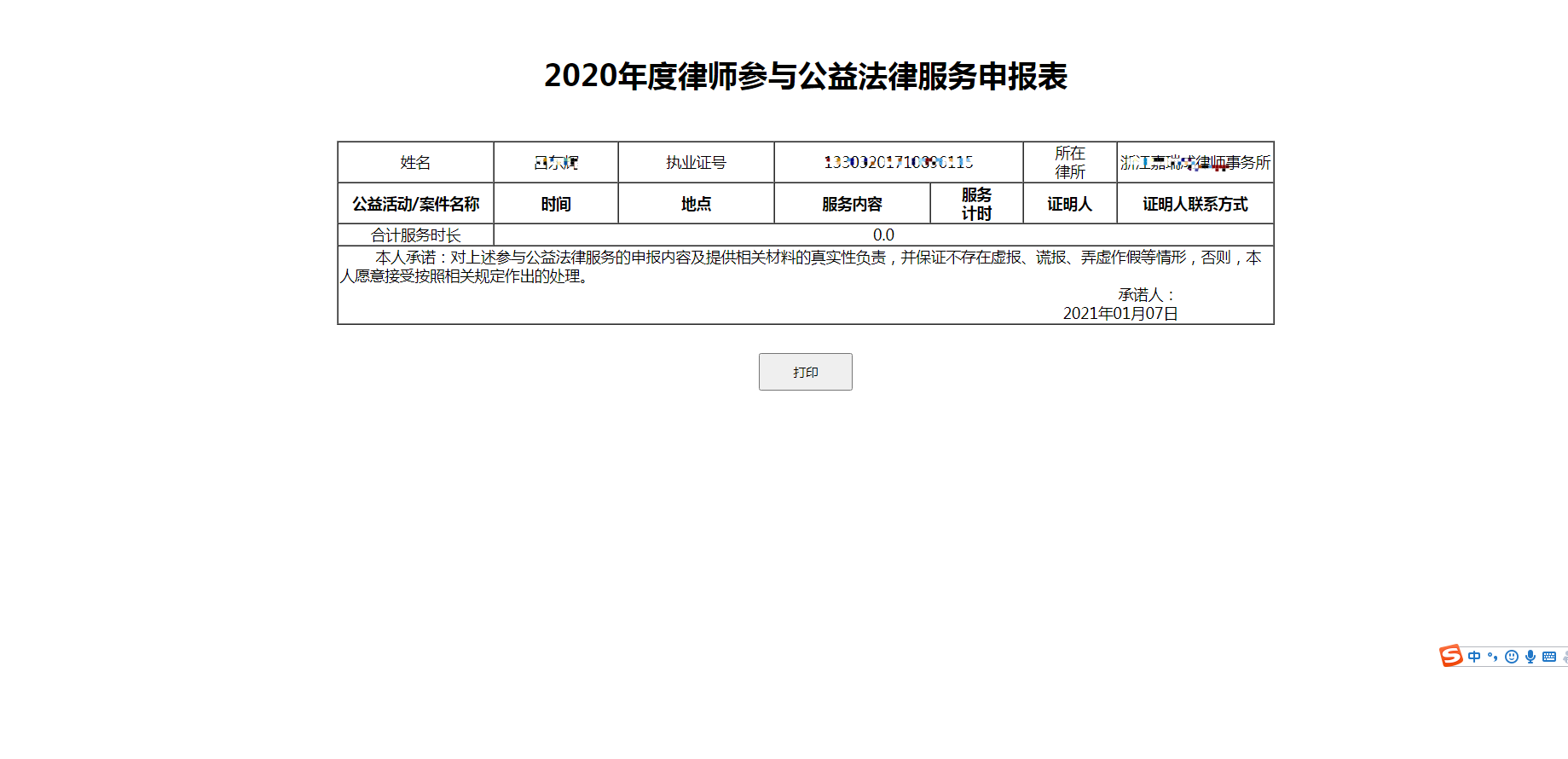 公益法律服务情况律师事务所上报4.1、公益法律服务情况数据同步所内律师填报完公益法律服务情况后，其相关数据会自动同步至律所。如下图所示，在律所的公益法律服务情况菜单中会展示本所所有律师的填报情况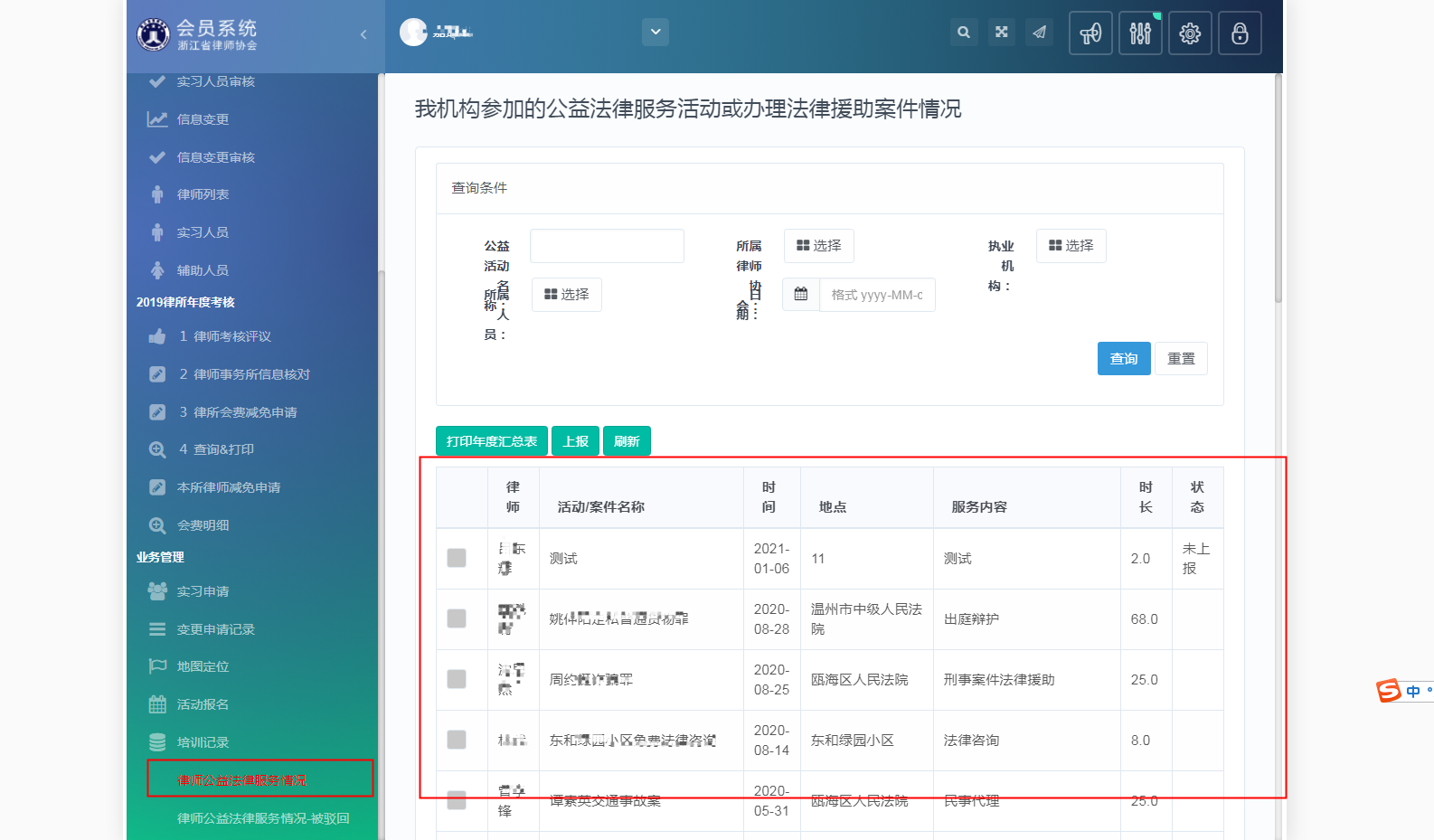 4.2、打印律所年度汇总表律所选择打印年度汇总表，选择相应年份，即可打印对应年份的所内律师公益法律服务统计情况汇总表。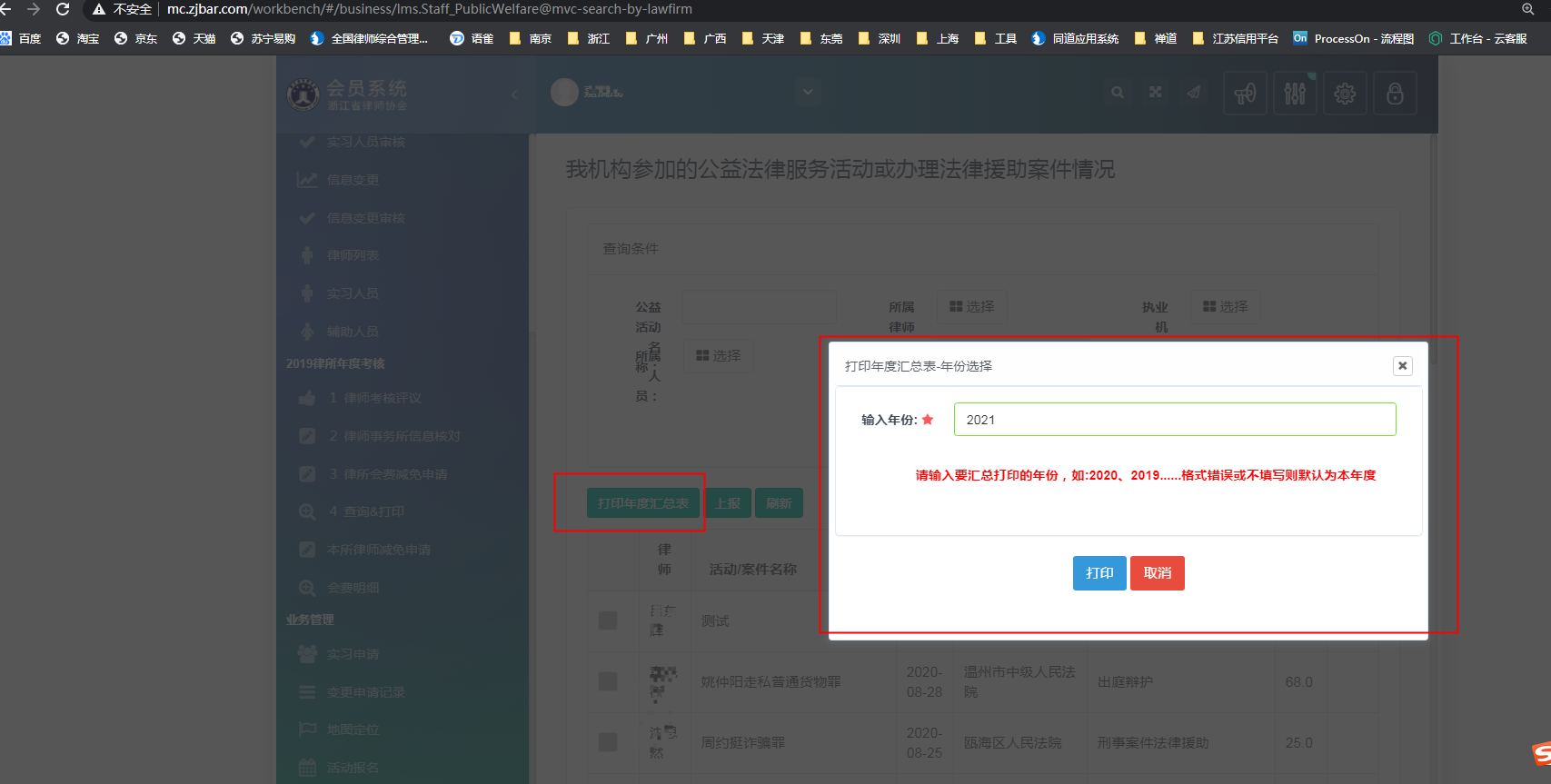 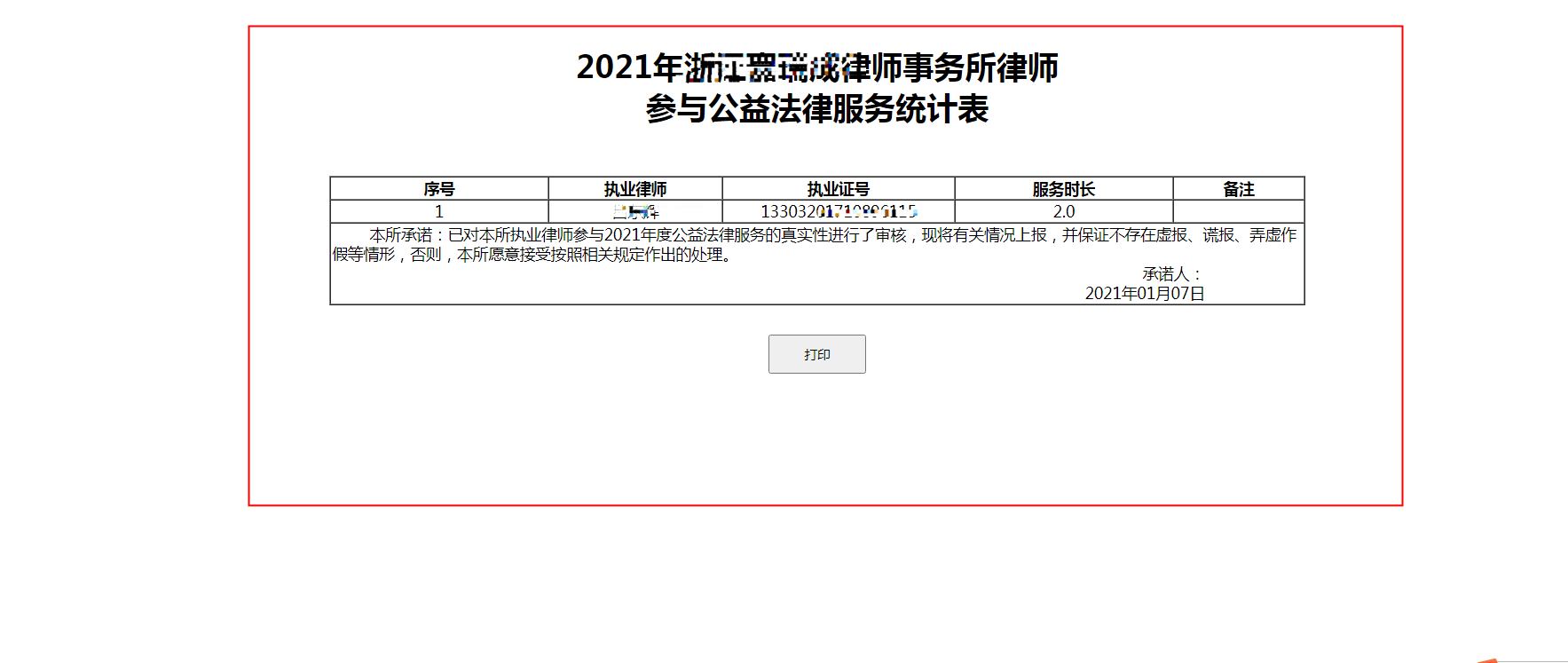 4.3、律所公益法律服务情况上报律所确认该年度填报情况完成可以选择上报功能，选择对应年份，将本所相关公益法律服务情况上报至市律协。由市律协审核后上报至省律协。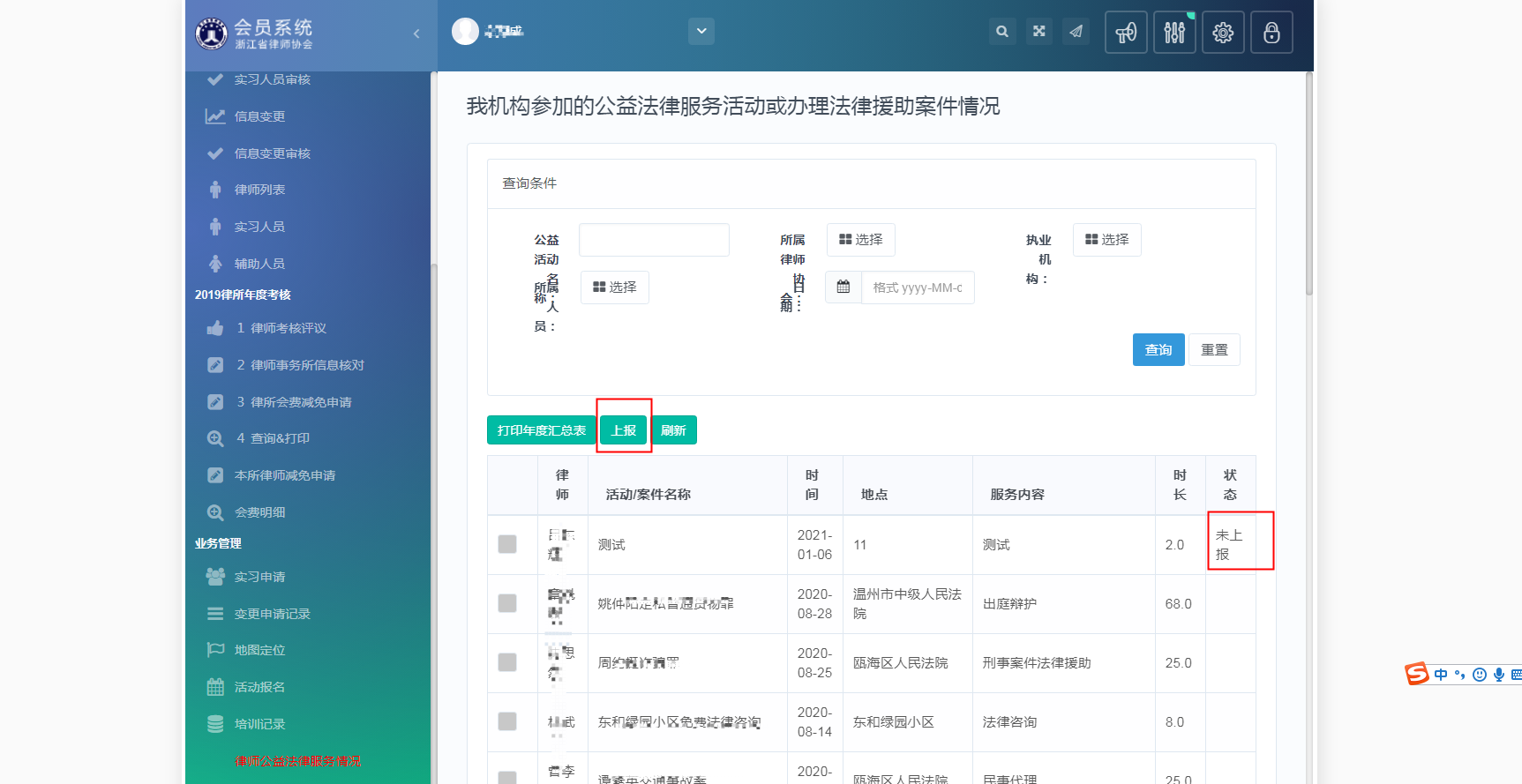 4.3、律所公益法律服务情况驳回情况查看律所可在下图菜单中查看本所内是否有被驳回的内容信息，点击查看驳回意见可查看详细驳回原因。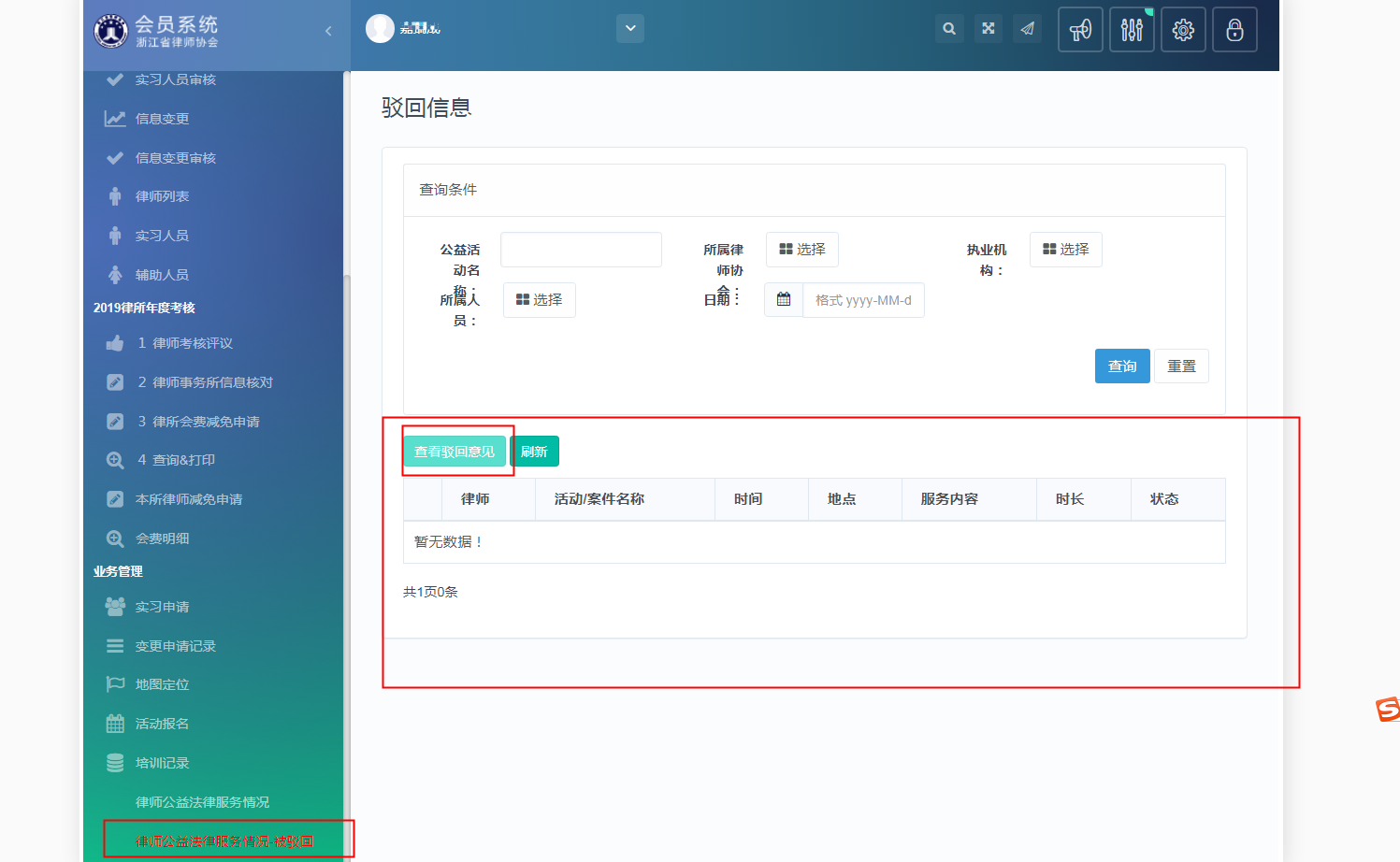 